Кабинет русского языка и литературы, 3-05Учитель: Масленникова Е.П. 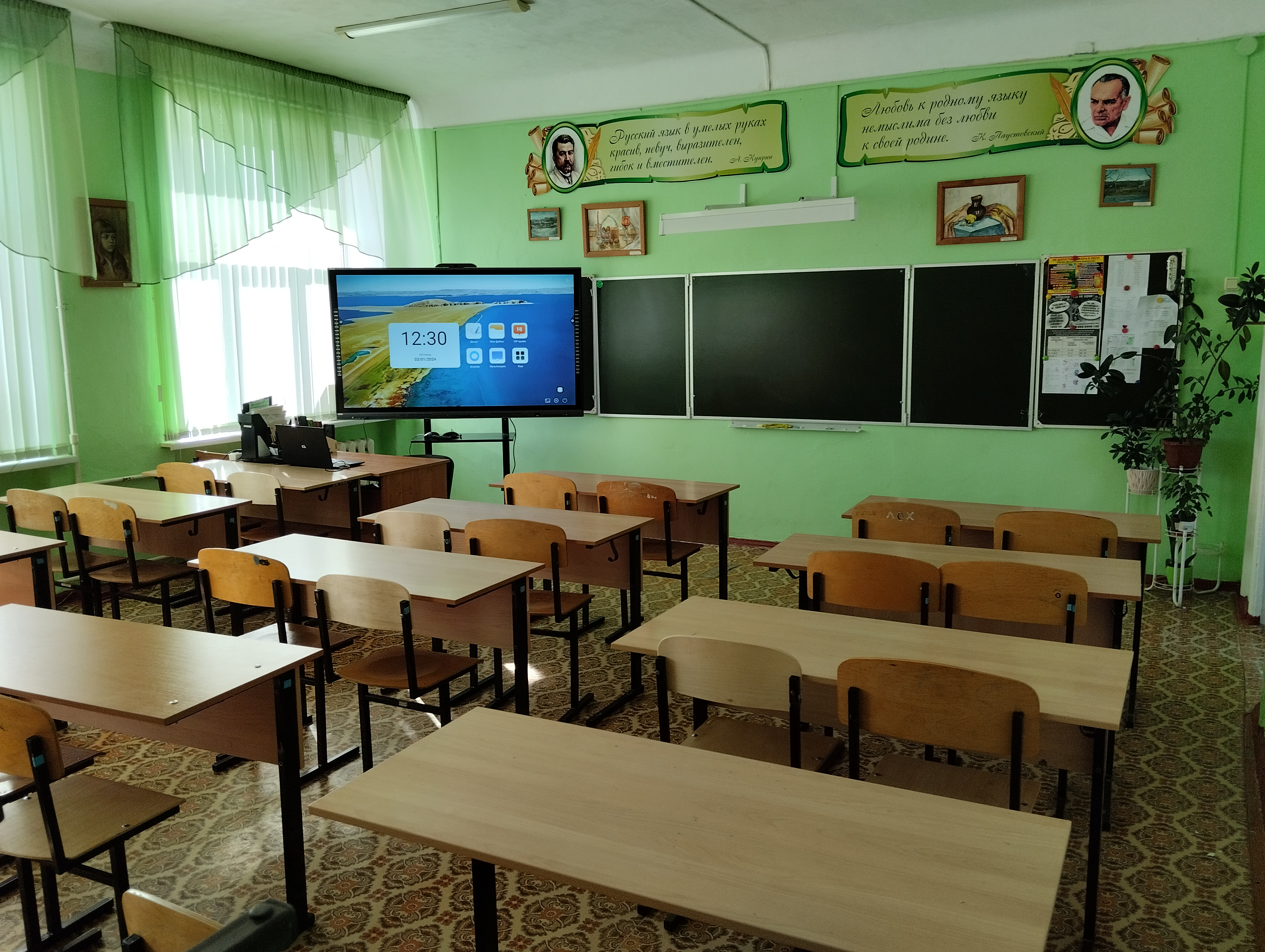 Опись имущества, находящегося в кабинете 3-05   1. Школьная доска  - 1 шт.   2. Ученический стол – 15 шт.   3. Учительский стол – 1 шт.   4. Ученические стулья  - 30  шт.   5. Учительский стул (мягкий) – 1 шт.   6. Шкаф  - 4 шт.   7. Интерактивная панель JeminiCo JQ75MW – 1 шт.   8. Жалюзи – 3 комплекта   9. Ноутбук – 1 шт.   10. Принтер – 1 шт.   11. Колонки – 2 шт.   12. Информационные стенды – 8 шт.   13. Художественные картины – 7 шт.   14. Вешалка – 1 шт.I.Оборудование кабинетаII. Методическое обеспечение кабинетаТехнические средства обученияКоличество №  n/nНаименование1. Интерактивная панель JeminiCo JQ75MW 1 шт.2.Ноутбук 1 шт.3.Колонки 2 шт.                                               Оформление постоянное1.Высказывание о русском языке.2 шт.2.Стенд «Уголок безопасности», 1 шт.3.«Писатели 19 века»1 шт.4.«Писатели 20 века»1 шт.5.Классный уголок1 шт.6.Информационный стенд1 шт.7.Художественные картины7 штНаглядный материалНаглядный материалНаглядный материал1.Портреты русских писателей2.Иллюстрации к литературным произведениям3.Таблицы по русскому языку 5-9 класс (комплект)4.Методическая литература